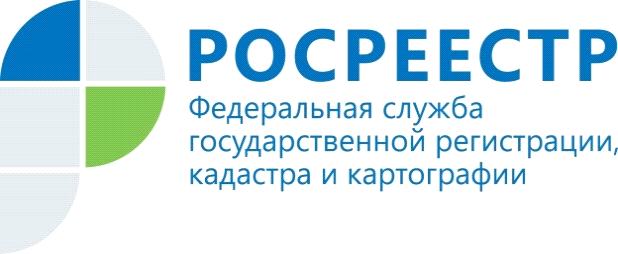 Жители Красноярского края могут оформить недвижимость в сокращенные срокиВ Управлении Росреестра по Красноярскому краю реализуется третий в 2022 году этап по сокращению сроков проведения учтено-регистрационных действий. В мае 2022 года Управлением сокращены сроки по всем категориям дел. Это означает, что государственный кадастровый учет проводится в срок не более 4 дней, государственная регистрация прав, сделок, в том числе, таких как договор долевого участия, договор аренды – в срок не более 3 дней, государственный кадастровый учет и государственная регистрация прав – 5 дней.Вместе с тем, по документам, поданным в электронном виде, сроки осуществления учетно-регистрационных действий еще меньше.Государственная регистрация ипотечных сделок, поданных в электронном виде, проводится в однодневный срок. На сегодняшний день в Красноярском крае более 90 % ипотек, поданных в электронном виде, регистрируется в 1-дневный срок.Руководитель Управления Росреестра по Красноярскому краю Татьяна Голдобина:«Принимая во внимание меры поддержки граждан, юридических лиц и представителей бизнес-сообщества Управление значительно сократило сроки регистрации для жителей Красноярского края. Сегодня мы продолжаем активно развивать электронные сервисы, упрощать процедуры учета и регистрации, внедрять новые технологии. Такая слаженная и эффективная работа позволят получать услуги Росреестра быстро и доступно для всех категорий заинтересованных лиц». Материалы подготовлены Управлением Росреестра по Красноярскому краюКонтакты для СМИ:тел.: (391)2-226-756е-mail: pressa@r24.rosreestr.ru«ВКонтакте» http://vk.com/to24.rosreestrTelegram https://t.me/Rosreestr_krsk24Одноклассники https://ok.ru/to24.rosreestr